Powtarzamy w dalszym ciągu materiał tego roku szkolnego. Podane ćwiczenia proszę wykonać i wykonane wysłać na adres: eugeniadabrowska2@wp.plPracę proszę wykonać do 30.03.2020. 1. Przeczytaj tekst i zaznacz, której osoby dotyczą podane zdania.Ich heiße Thomas und komme aus der Schweiz. Ich wohne mit meiner Familie in Zürich in der Blumenstraße 17. Ich spreche drei Fremdsprachen: Deutsch, Französisch und Italienisch. Ich bin schon 21 Jahre alt und studiere Architektur. Mein Hobby ist Fotografieren und Tanzen. Ich  heiße Adam und bin Pole. Ich wohne in Danzig an der Ostsee. Ich bin vierzehn Jahre alt und gehe noch in die Schule. In der Freizeit schwimme ich und höre Musik gern. Ich heiße Luise. Ich komme aus Italien. Ich wohne und studiere Medizin in Rom. Ich bin 22 Jahre alt. Mein Hobby ist Ski fahren. Ich fahre auch Kajak gern. 2. Uzupełnij zdania nazwami odpowiednich języków europejskich.1. Ich bin Pole. Ich spreche _______________ .2. Igor ist Schwede. Er spricht _______________ .3. Wir sind Engländer. Wir sprechen _______________ .4. Du bist Italiener. Du sprichst _______________ .5. Melanie ist Deutsche. Sie spricht _______________ .3. Przyporządkuj nazwę kategorii (a–e) do określanych przez nią pojęć (1–5).1. Eva, Frank, Luise				a. Hobby2. Musik, Kino, Tennis				b. Land3. Deutschland, Polen, England			c. Alter4. Berlin, Warschau, Paris			d. Vorname5. dreizehn, siebzehn, achtzehn			e. Stadt4. Dokończ nazwy sześciu krajów europejskich.1. D_______________     4. S_______________2. P_______________     5. I________________3. U_______________    6. Ö_______________5. Podkreśl właściwą formę czasownika. Mike (fahrt, fährt, fahre) Auto gern. Julius (spiele, spielst, spielt) Basketball. Ich (höre, hört, hören) Musik. Du (sprecht, spreche, sprichst) Deutsch. Wir (singt, singen, singst) nicht gern.6. Opisz przedstawioną poniżej osobę.________________________________________________________________________________________________________________________________________________________________________________________________________________________________________________________________________________________________________________________________________________________________________________________________________________________________________________________________________________________________Jej numer telefonu – ihre TelefonnummerThomasAdamLuise1. …. spricht Polnisch und wohnt in Danzig.2. …. fährt Ski gern.3. …. ist 14 Jahre alt.4. …. spricht Deutsch, Französisch und Italienisch.5. …. studiert Architektur in der Schweiz.1.2.3.4.5. Vorname: Ola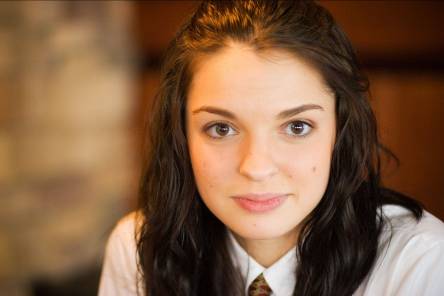 Name: WitkoLand: PolenStadt: KrakauAlter: 20Telefonnummer: 48126954566E-Mail-Adresse: ola@gmail.com